Aanvraag accreditatie voor cursus VASTSTELLEN PSYCHISCHE BELASTBAARHEIDBetreft  een cursus met betrekking tot het vaststellen van de belastbaarheid door artsen die beoordelingen in het kader van de participatiewet doen. Cursus 				vrijdag  2 november  2018 van 13:30 tot 17:00 uur. introductie psychische belastbaarheidslijst, docent Dhr. J. SpanjerAantal punten:  4 punten LOCATIE EN TIJDlocatie: Soestdijkerweg 17  te Den Dolder13:15 		Ontvangst13:30 - 14:00 	Introductie model belastbaarheidsbeoordeling en informatieverzamelen14:00 - 14:15 	De cliënt14:15 - 15:30 	Het belastbaar gericht beoordelingsgesprek15:30 - 15:45 	Pauze15:45 - 16:15 	Vervolg het belastbaarheid gericht beoordelingsgesprek16:15 - 17:00 	Psychische mogelijkhedenlijst SCHOLINGSCOMMISSIELinda ten Hove, verzekeringsartsCarla van Mierlo, verzekeringsarts en profielarts: arts  I&A  KNMGDOCENTENDhr. J. SpanjerInsurance Physician, researcher and teacher bij UWVDe docent heeft de psychische belastbaarheidlijst ontwikkeld  en is ook actief als docent bij bijvoorbeeld de NSPOH. TITELVaststellen psychische belastbaarheid  in het kader van de participatiewet. BETREFT Aanvraag voor sociaal geneeskundigen: ABSGArts arbeid en gezondheid/verzekeringsarts = beroepsvereniging NVVGArts Maatschappij en gezondheid = VIA/NVAG/KAMGALGEMENE GEGEVENS OPLEIDING Nascholing met fysieke bijeenkomst .LITERATUURVooraf dienen de cursisten kennis nemen van de diverse richtlijnen van de NVVG en NVAB met betrekking tot arbeidsmogelijkheden in relatie tot de diverse psychiatrische  ziektebeelden.  Daarnaast dienen ze kennis te nemen van de psychische belastbaarheidslijst. Jerry Spanjer heeft de syllabus tevoren ter beschikking gesteld om deze te bestuderen.  Financiering Er is geen sprake van medefinanciering door het bedrijfsleven. Wel betalen wij (Argonaut Advies) een externe docent . Overige kosten zijn voor rekening aanbieder (Argonaut Advies). Indien externe artsen mee willen doen zullen zij wel deelname kosten betalen. CANMEDS kennis en wetenschap			40%maatschappelijk handelen 		20%professionaliteit en kwaliteit		40%INSCHRIJFGELD
De  artsen worden incompany getraind.Externe artsen, welke niet verbonden zijn aan Argonaut Advies, betalen 250 euro. OMSCHRIJVING EN LEERDOELEN Inleiding In het kader van de participatiewet doen zowel verzekeringsartsen als artsen I&A als artsen M&G belastbaarheidsbeoordelingen. Uiteindelijk zal er in een advies aan de gemeente een oordeel komen te staan over de specifieke beperkingen vanuit ziekte/gebrek en een oordeel over de belastbaarheid. Sommige gemeentes stellen eisen aan het format waarin gerapporteerd wordt, bijvoorbeeld ze vragen een FML of een van de andere belastbaarheidsprofielen. Alle  artsen hebben deze training korter of langer geleden gevolgd. Aanleiding cursusBij de artsengroep, i.c.  de ervaren verzekeringsartsen en artsen M&G/profielartsen I&A, is er behoefte aan een opfriscursus voor de beoordeling van de belastbaarheid juist bij mensen met psychische problematiek. Wij hebben hiertoe Jerry Spanjer bereid gevonden hierin een training te verzorgen. Doelstelling De arts is aan het eind van de cursus in staat een psychische belastbaarheidlijst in te vullen met in acht neming van de achterliggende filosofie. 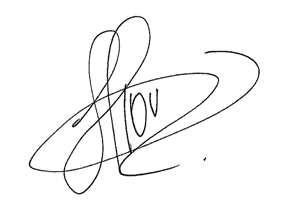 Linda ten Hove Verzekeringsarts  